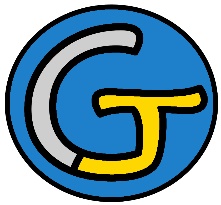 Rallye Lecture Cycle 3Le tigre, le brahmane et le petit chacalGrégoire Vallancien (éditions Lire C’est Partir)Le tigre, le brahmane et le petit chacalGrégoire Vallancien (éditions Lire C’est Partir)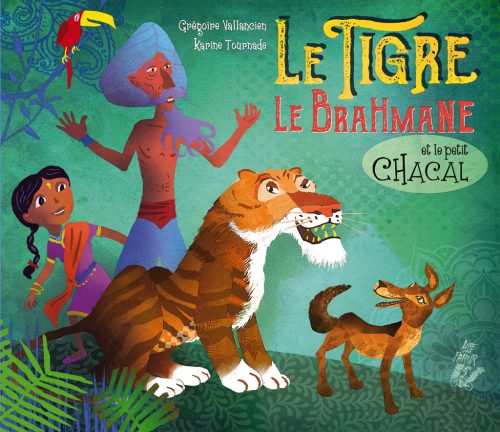 1 - Dans quel pays se passe cette histoire ?	a) En Inde.	b) En France.	c) En Chine.1 - Dans quel pays se passe cette histoire ?	a) En Inde.	b) En France.	c) En Chine.6 - Quel est le premier être vivant que croisent le tigre et le brahmane ?	a) Il s’agit d’un éléphant.	b) Il s’agit d’un arbre.	c) Il s’agit d’un poisson.2 - Comment s’appelle la petite fille qui trouve le tigre si beau ?	a) Elle s’appelle Sahana.	b) Elle s’appelle Dounia.	c) Elle s’appelle Maria.2 - Comment s’appelle la petite fille qui trouve le tigre si beau ?	a) Elle s’appelle Sahana.	b) Elle s’appelle Dounia.	c) Elle s’appelle Maria.7 - Pourquoi le buffle est-il en colère contre les hommes ?	a) Car ils l’ont abandonné quand il ne pouvait plus travailler.	b) Car ils ont tenté de le tuer pour le manger.	c) Car ils ont tué tous ses enfants.3 - Pourquoi le brahmane libère-t-il le tigre ?	a) Car il veut manger le tigre.	b) Car il veut se venger des villageois.	c) Car il considère que les animaux sont ses amis.3 - Pourquoi le brahmane libère-t-il le tigre ?	a) Car il veut manger le tigre.	b) Car il veut se venger des villageois.	c) Car il considère que les animaux sont ses amis.8 - Que reproche le crocodile aux hommes ?	a) De polluer les rivières.	b) D’utiliser sa peau pour faire des chaussures.	c) D’utiliser ses dents pour en faire des couteaux.4 - Que fait le tigre une fois libre ?	a) Il remercie le brahmane.	b) Il essaye de manger le brahmane.	c) Il propose au brahmane de l’accompagner dans la forêt.4 - Que fait le tigre une fois libre ?	a) Il remercie le brahmane.	b) Il essaye de manger le brahmane.	c) Il propose au brahmane de l’accompagner dans la forêt.9 - Qu’est-ce qui est impossible, selon le chacal ?	a) Que le tigre mange le brahmane.	b) Que le tigre se soit fait capturé par les hommes. 	c) Que le tigre rentre dans la cage.5 - À combien d’êtres vivants le brahmane peut-il poser la question avant que le tigre ne le tue ?	a) À cinq êtres vivants.	b) À quatre êtres vivants.	c) À huit être vivants.5 - À combien d’êtres vivants le brahmane peut-il poser la question avant que le tigre ne le tue ?	a) À cinq êtres vivants.	b) À quatre êtres vivants.	c) À huit être vivants.10 - À la fin de l’histoire, que devient le tigre ?	a) Il reste enfermé dans la cage.	b) Il est libre mais ne s’approchera plus des hommes.	c) Il est tué par les hommes.Rallye Lecture Cycle 3Rallye Lecture Cycle 3Rallye Lecture Cycle 3Rallye Lecture Cycle 3Rallye Lecture Cycle 3Le tigre, le brahmane et le petit chacalGrégoire Vallancien (éditions Lire C’est Partir)Le tigre, le brahmane et le petit chacalGrégoire Vallancien (éditions Lire C’est Partir)Le tigre, le brahmane et le petit chacalGrégoire Vallancien (éditions Lire C’est Partir)Le tigre, le brahmane et le petit chacalGrégoire Vallancien (éditions Lire C’est Partir)Le tigre, le brahmane et le petit chacalGrégoire Vallancien (éditions Lire C’est Partir)Le tigre, le brahmane et le petit chacalGrégoire Vallancien (éditions Lire C’est Partir)Le tigre, le brahmane et le petit chacalGrégoire Vallancien (éditions Lire C’est Partir)Le tigre, le brahmane et le petit chacalGrégoire Vallancien (éditions Lire C’est Partir)CORRECTIONCORRECTIONCORRECTIONCORRECTIONCORRECTION1 - Dans quel pays se passe cette histoire ?a) En Inde.1 - Dans quel pays se passe cette histoire ?a) En Inde.1 - Dans quel pays se passe cette histoire ?a) En Inde.1 - Dans quel pays se passe cette histoire ?a) En Inde.1 - Dans quel pays se passe cette histoire ?a) En Inde.1 - Dans quel pays se passe cette histoire ?a) En Inde.1 - Dans quel pays se passe cette histoire ?a) En Inde.6 - Quel est le premier être vivant que croisent le tigre et le brahmane ?b) Il s’agit d’un arbre.6 - Quel est le premier être vivant que croisent le tigre et le brahmane ?b) Il s’agit d’un arbre.6 - Quel est le premier être vivant que croisent le tigre et le brahmane ?b) Il s’agit d’un arbre.6 - Quel est le premier être vivant que croisent le tigre et le brahmane ?b) Il s’agit d’un arbre.6 - Quel est le premier être vivant que croisent le tigre et le brahmane ?b) Il s’agit d’un arbre.6 - Quel est le premier être vivant que croisent le tigre et le brahmane ?b) Il s’agit d’un arbre.2 - Comment s’appelle la petite fille qui trouve le tigre si beau ?a) Elle s’appelle Sahana.2 - Comment s’appelle la petite fille qui trouve le tigre si beau ?a) Elle s’appelle Sahana.2 - Comment s’appelle la petite fille qui trouve le tigre si beau ?a) Elle s’appelle Sahana.2 - Comment s’appelle la petite fille qui trouve le tigre si beau ?a) Elle s’appelle Sahana.2 - Comment s’appelle la petite fille qui trouve le tigre si beau ?a) Elle s’appelle Sahana.2 - Comment s’appelle la petite fille qui trouve le tigre si beau ?a) Elle s’appelle Sahana.2 - Comment s’appelle la petite fille qui trouve le tigre si beau ?a) Elle s’appelle Sahana.7 - Pourquoi le buffle est-il en colère contre les hommes ?a) Car ils l’ont abandonné quand il ne pouvait plus travailler.7 - Pourquoi le buffle est-il en colère contre les hommes ?a) Car ils l’ont abandonné quand il ne pouvait plus travailler.7 - Pourquoi le buffle est-il en colère contre les hommes ?a) Car ils l’ont abandonné quand il ne pouvait plus travailler.7 - Pourquoi le buffle est-il en colère contre les hommes ?a) Car ils l’ont abandonné quand il ne pouvait plus travailler.7 - Pourquoi le buffle est-il en colère contre les hommes ?a) Car ils l’ont abandonné quand il ne pouvait plus travailler.7 - Pourquoi le buffle est-il en colère contre les hommes ?a) Car ils l’ont abandonné quand il ne pouvait plus travailler.3 - Pourquoi le brahmane libère-t-il le tigre ?c) Car il considère que les animaux sont ses amis.3 - Pourquoi le brahmane libère-t-il le tigre ?c) Car il considère que les animaux sont ses amis.3 - Pourquoi le brahmane libère-t-il le tigre ?c) Car il considère que les animaux sont ses amis.3 - Pourquoi le brahmane libère-t-il le tigre ?c) Car il considère que les animaux sont ses amis.3 - Pourquoi le brahmane libère-t-il le tigre ?c) Car il considère que les animaux sont ses amis.3 - Pourquoi le brahmane libère-t-il le tigre ?c) Car il considère que les animaux sont ses amis.3 - Pourquoi le brahmane libère-t-il le tigre ?c) Car il considère que les animaux sont ses amis.8 - Que reproche le crocodile aux hommes ?b) D’utiliser sa peau pour faire des chaussures.8 - Que reproche le crocodile aux hommes ?b) D’utiliser sa peau pour faire des chaussures.8 - Que reproche le crocodile aux hommes ?b) D’utiliser sa peau pour faire des chaussures.8 - Que reproche le crocodile aux hommes ?b) D’utiliser sa peau pour faire des chaussures.8 - Que reproche le crocodile aux hommes ?b) D’utiliser sa peau pour faire des chaussures.8 - Que reproche le crocodile aux hommes ?b) D’utiliser sa peau pour faire des chaussures.4 - Que fait le tigre une fois libre ?b) Il essaye de manger le brahmane.4 - Que fait le tigre une fois libre ?b) Il essaye de manger le brahmane.4 - Que fait le tigre une fois libre ?b) Il essaye de manger le brahmane.4 - Que fait le tigre une fois libre ?b) Il essaye de manger le brahmane.4 - Que fait le tigre une fois libre ?b) Il essaye de manger le brahmane.4 - Que fait le tigre une fois libre ?b) Il essaye de manger le brahmane.4 - Que fait le tigre une fois libre ?b) Il essaye de manger le brahmane.9 - Qu’est-ce qui est impossible, selon le chacal ?c) Que le tigre rentre dans la cage.9 - Qu’est-ce qui est impossible, selon le chacal ?c) Que le tigre rentre dans la cage.9 - Qu’est-ce qui est impossible, selon le chacal ?c) Que le tigre rentre dans la cage.9 - Qu’est-ce qui est impossible, selon le chacal ?c) Que le tigre rentre dans la cage.9 - Qu’est-ce qui est impossible, selon le chacal ?c) Que le tigre rentre dans la cage.9 - Qu’est-ce qui est impossible, selon le chacal ?c) Que le tigre rentre dans la cage.5 - À combien d’êtres vivants le brahmane peut-il poser la question avant que le tigre ne le tue ?b) À quatre êtres vivants.5 - À combien d’êtres vivants le brahmane peut-il poser la question avant que le tigre ne le tue ?b) À quatre êtres vivants.5 - À combien d’êtres vivants le brahmane peut-il poser la question avant que le tigre ne le tue ?b) À quatre êtres vivants.5 - À combien d’êtres vivants le brahmane peut-il poser la question avant que le tigre ne le tue ?b) À quatre êtres vivants.5 - À combien d’êtres vivants le brahmane peut-il poser la question avant que le tigre ne le tue ?b) À quatre êtres vivants.5 - À combien d’êtres vivants le brahmane peut-il poser la question avant que le tigre ne le tue ?b) À quatre êtres vivants.5 - À combien d’êtres vivants le brahmane peut-il poser la question avant que le tigre ne le tue ?b) À quatre êtres vivants.10 - À la fin de l’histoire, que devient le tigre ?b) Il est libre mais ne s’approchera plus des hommes.10 - À la fin de l’histoire, que devient le tigre ?b) Il est libre mais ne s’approchera plus des hommes.10 - À la fin de l’histoire, que devient le tigre ?b) Il est libre mais ne s’approchera plus des hommes.10 - À la fin de l’histoire, que devient le tigre ?b) Il est libre mais ne s’approchera plus des hommes.10 - À la fin de l’histoire, que devient le tigre ?b) Il est libre mais ne s’approchera plus des hommes.10 - À la fin de l’histoire, que devient le tigre ?b) Il est libre mais ne s’approchera plus des hommes.Question1234455678910Points111111111111